Tenda 路由器 中继无线信号失败，怎么办？问题介绍：中继完成后，无法上网，并且进入副路由管理界面，联网状态显示如下，代表中继未成功：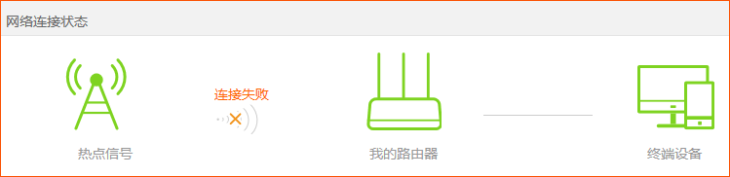 扩展不成功，排查步骤如下：排除信号差中继不成功将副路由适当靠近主路由，再次进行设置，排除因距离远或障碍物，导致信号差出现中继失败。若靠近主路由后，可以扩展成功，再将副路由摆放到合适的位置。确认输入的上级密码是否正确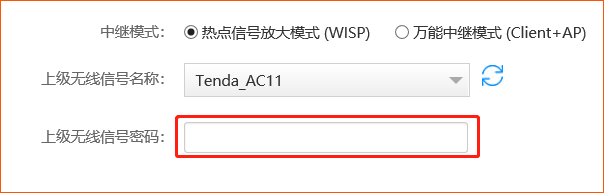 在选择上级无线信号名称之后，上级无线信号密码，需要输入上级无线路由器的WiFi密码，不可以随便输入，如果有字母，需要注意大小写正确输入。如果不确定上级路由器的WiFi密码，可登录上级路由器管理界面查看。确认并排除上级路由器都过滤或绑定功能查看上级路由器中是否有做白名单功能：非白名单列表内设备无法连接上次路由器都WiFi。如果有设置，请将副路由的MAC地址也添加到白名单列表中；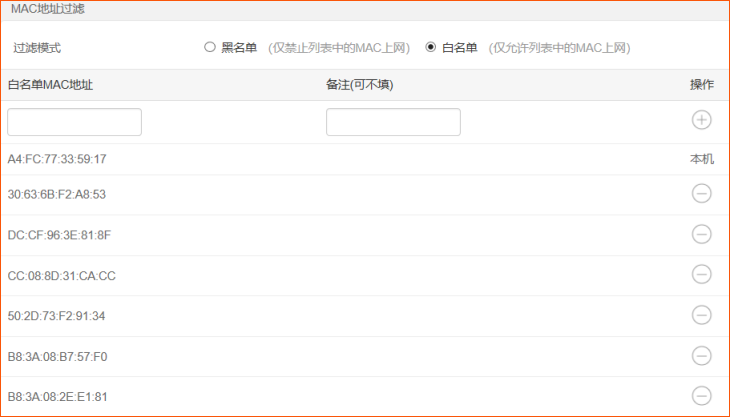 查看上级路由器是否有设置IP和MAC地址绑定，若有设置，可新增规则，给副路由器绑定一个IP，或者取消IP和MAC绑定，再重新设置中继。查看路由器的DHCP功能是否开启上级路由器DHCP功能需开启，方可设置中继。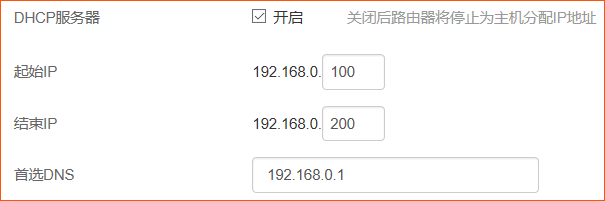 